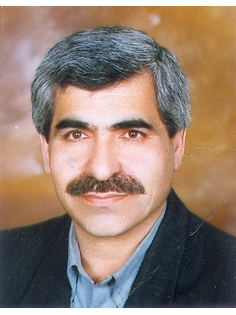 مربی دانشکده مهندسی برق و کامپیوتر- دانشگاه تهرانحیدر رمضانی تبارالکترونیکتلفن دفتر:  +98 (21)82024321پست الکترونیکی: ramezani@ut.ac.irتحصیلاتکارشناسی ارشد,1355,مهندسی برق و الکترونیک,دانشگاه تهران
زمینههای تخصصیو حرفهایسوابق کاري و فعالیت های اجراییفعالیت های علمیمقالاتکنفرانس هاکتب مجلاتپایان نامه ها و رساله ها